2020-2021 EĞİTİM-ÖĞRETİM YILI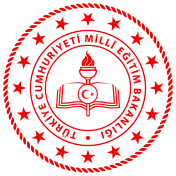 KARAALİ ORTAOKULU TÜRKÇE DERSİ3. HAFTA UZAKTAN EĞİTİM DEĞERLENDİRME RAPORUYAPILAN ÇALIŞMALAR5. 6. 7. Sınıflara haftada 4 saat; 8. sınıflara haftada 6 saat olmak üzere üç haftalık telafi eğitimi sürecinde 54 saat Türkçe dersi yapıldı.5. 6. 7. ve 8. sınıfların Türkçe dersi telafi eğitimi için MEB tarafından yayınlanan telafi eğitimi etkinlik planı ve etkinlik örnekleri kullanıldı. MEB tarafından yayımlanan kazanım değerlendirme testleri çözülerek konular pekiştirildi.Telafisi yapılan konularla ilgili örnek soru, etkinlik ve kazanım değerlendirme test çalışmaları yapıldı. Öğrenciler geçen yılın defterlerini kaynak olarak kullandı.Uzaktan eğitim olsa da dersler esnasında soru–cevap, problem çözme, sesli-sessiz okuma, tartışma, örnek olay gibi teknikler kullanıldı.Derslere katılımın az olduğu görüldü. Yapılan araştırma sonucunda öğrencilerde bilgisayar ve internet imkânının olmayışı, öğrencilerin ailelerinin mevsimlik işçi olarak il dışında olmaları gibi sebeplerin derse katılım oranını düşürdüğü görüldü.Derse katılan öğrencilerle işlenen konuların pekiştirildiği, eksik olan konuların öğrenildiği, yeni eğitim öğretim yılına hazır olunduğu görüldü.Öğrencilerin ders kitapları dağıtıldı. EBA üzerinden ders kitaplarının PDF biçimleri öğretmen ve öğrencilerce indirildi.2020-2021 Eğitim Öğretim Yılının Türkçe dersi yıllık planları hazırlandı.1. Hafta Derse Katılım Durumu  2. Hafta Derse Katılım Durumu  3. Hafta Derse Katılım DurumuYukarıdaki grafikte öğrencilerin haftalık ortalama derse katılım sayıları verilmiştir. İşlenen derslerle ilgili bilgiler ve öğrenci katılım durumları ekteki belgede sunulmuştur.Öğretmen ve öğrencilerce 2020-2021 Eğitim Öğretim Yılı için tüm hazırlıklar yapıldı.	18.09.2020Kazım ÇETİN									Ali ÇALIŞKANTürkçe Öğretmeni								Müdür YardımcısıTarih:14.09.2020 – 18.09.2020KatılımcılarKazım ÇETİN, Ali ÇALIŞKAN